	National Casualty CompanyHome Office:	One Nationwide PlazaColumbus, Ohio 43215Adm. Office:		Scottsdale, Arizona 85258	Scottsdale Insurance CompanyHome Office:	One Nationwide PlazaAdm. Office:		Scottsdale, Arizona 85258	Scottsdale Indemnity CompanyHome Office:	One Nationwide PlazaAdm. Office:		,  85258	Scottsdale Surplus Lines Insurance CompanyAdm. Office:		,  85258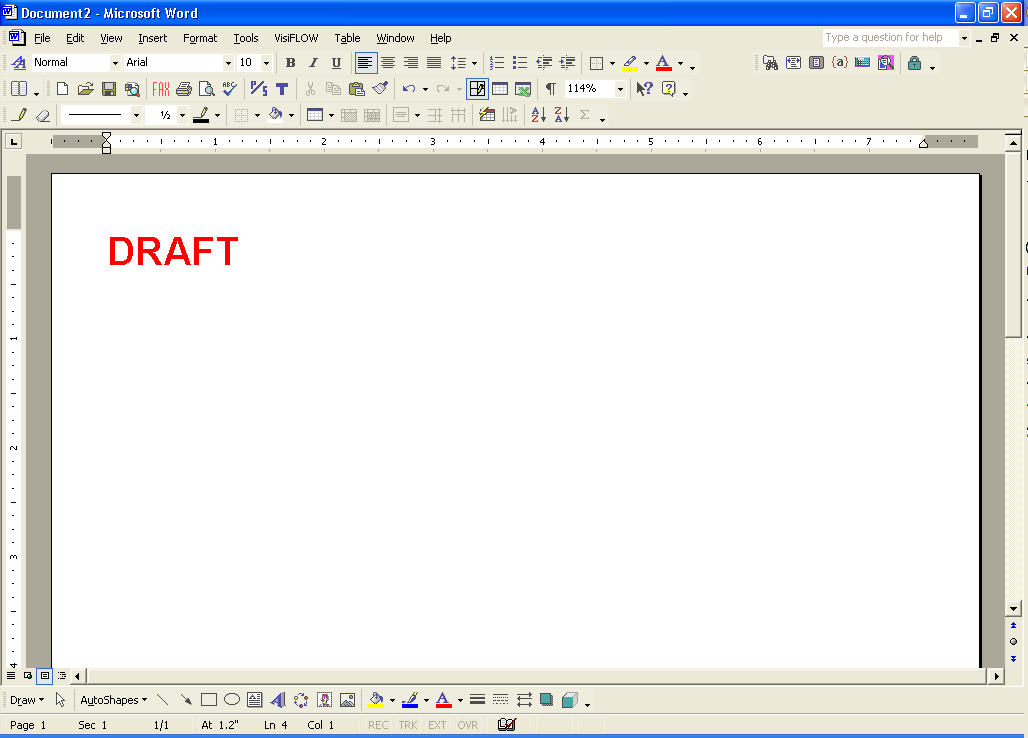 PHYSICIANS STATEMENT OF DRIVER FITNESSPatient’s Name:      		Age:      	Number of examinations:      		Length of time under my care:      	1.	Is the mental alertness adequate to cope with emergencies frequently encountered in driving?	 Yes   No2.	Does this person have full use of all extremities?	 Yes   No3.	Vision:a.	Has he or she lost the use of either eye?	 Yes   Nob.	Can he or she distinguish red and green colors?	 Yes   Noc.	Visual acuity-both eyes-20/  	 	Natural vision or corrective glasses?      	4.	Hearing:a.	Is there any major hearing defect?	 Yes   Nob.	Is hearing defect corrected with use of a hearing aid?	 Yes   NoI am a licensed physician in the State of      	 with      	 years of practice.Date:      		Physician’s Signature: 	Physician’s address:      	If no, what is the nature and extent of the impairment?      If no, describe any type of special equipment required to be installed for this driver:      5.	State your opinion of this person’s ability to operate a motor vehicle safely in ideal driving conditions and in abnormal or emergency situations:      FOR COMPLETION BY AGENT OR COMPANYPolicy No.:      	Agency Name:      	City:      		State:      		Zip:      	